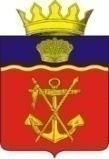 АДМИНИСТРАЦИЯКАЛАЧЁВСКОГО МУНИЦИПАЛЬНОГО РАЙОНАВОЛГОГРАДСКОЙ ОБЛАСТИПОСТАНОВЛЕНИЕОт 22.11. 2021 г. № 1307О внесении изменений в план проведения плановых проверок физических лиц по осуществлению муниципального земельного контроляв отношении объектов земельных отношений, расположенных в границах сельских поселений, входящих в состав Калачевского муниципального района Волгоградской области,на 2021 годВ соответствии с Федеральным законом от 31.07.2020 № 248-ФЗ «О государственном контроле (надзоре) и муниципальном контроле в Российской Федерации», Решением Калачевской районной Думы Волгоградской области от 31.08.2021 N 141 "Об утверждении Положения о муниципальном земельном контроле в границах сельских поселений, входящих в состав Калачевского муниципального района Волгоградской области", руководствуясь Уставом Калачевского муниципального района Волгоградской области, администрация Калачевского муниципального района Волгоградской областипостановляет:Внести следующие изменения в  план проведения плановых проверок физических лиц по осуществлению муниципального земельного контроля в отношении объектов земельных отношений, расположенных в границах сельских поселений, входящих в состав Калачевского муниципального района Волгоградской области,на 2021 год, утвержденный постановлением администрации Калачевского муниципального района Волгоградской области от 04.12.2020г. № 983 (далее- План):Исключить из Плана проверок п.п. 13-16 в отношении:- Слеповой Екатерины Григорьевны, по использованию земельного участка с кадастровым номером 34:09:010901:49,  расположенного по адресу:  Волгоградская область, Калачевский район, ст. Голубинская, ул. Рабочая, дом 7/1;- Окорокова Виктора Ивановича, по использованию земельного участка с кадастровым номером 13 34:09:010901:93, расположенного по адресу: Волгоградская область, Калачевский район, ст. Голубинская, ул. Новоселов, дом 13;- Дегтярева Александра Васильевна, по использованию земельного участка с кадастровым номером 34:09:010901:96,  расположенного по адресу: Волгоградская область, Калачевский район, ст. Голубинская, ул. Новоселов, дом 11;- Бегешева Куандыка, по использованию земельного участка с кадастровым номером 34:09:010904:20, расположенного по адресу: Волгоградская область, Калачевский район, ст. Голубинская, ул. Специалистов, дом 3.2. Настоящее постановление подлежит официальному опубликованию.3.Контроль исполнения настоящего постановления оставляю за собой.Глава Калачевского муниципального района                                                                                            С.А. Тюрин